Hair plaiting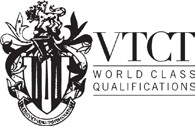 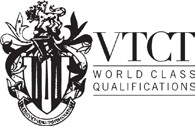 UV30341R/502/3804VTCT is the specialist awarding body for the Hairdressing, Beauty Therapy, Complementary Therapy and Sport and Active Leisure sectors, with over 45 years of experience.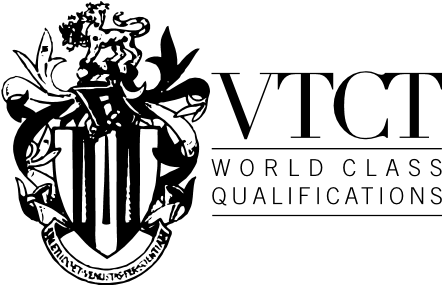 VTCT is an awarding body regulated by national organisations including Ofqual, SQA, DCELLS and CCEA.VTCT is a registered charity investing in education and skills but also giving to good causes in the area of facial disfigurement. Statement of unit achievementBy signing this statement of unit achievement you are confirming that all learning outcomes, assessment criteria and range statements have been achieved under specified conditions and that the evidence gathered is authentic.This statement of unit achievement table must be completed prior to claiming certification. Assessor tracking tableAll assessors using this Record of Assessment book must complete this table. This is required for verification purposes.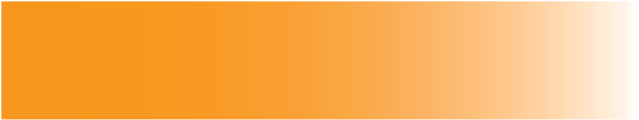 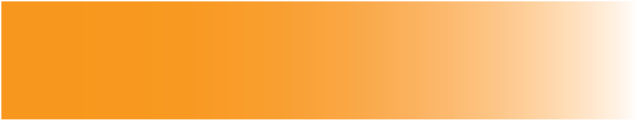 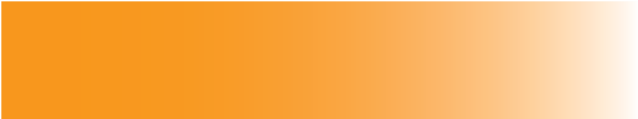 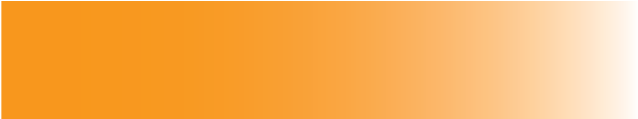 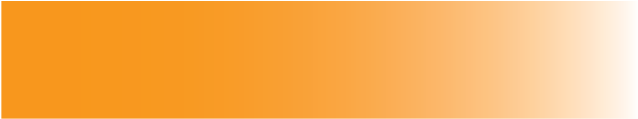 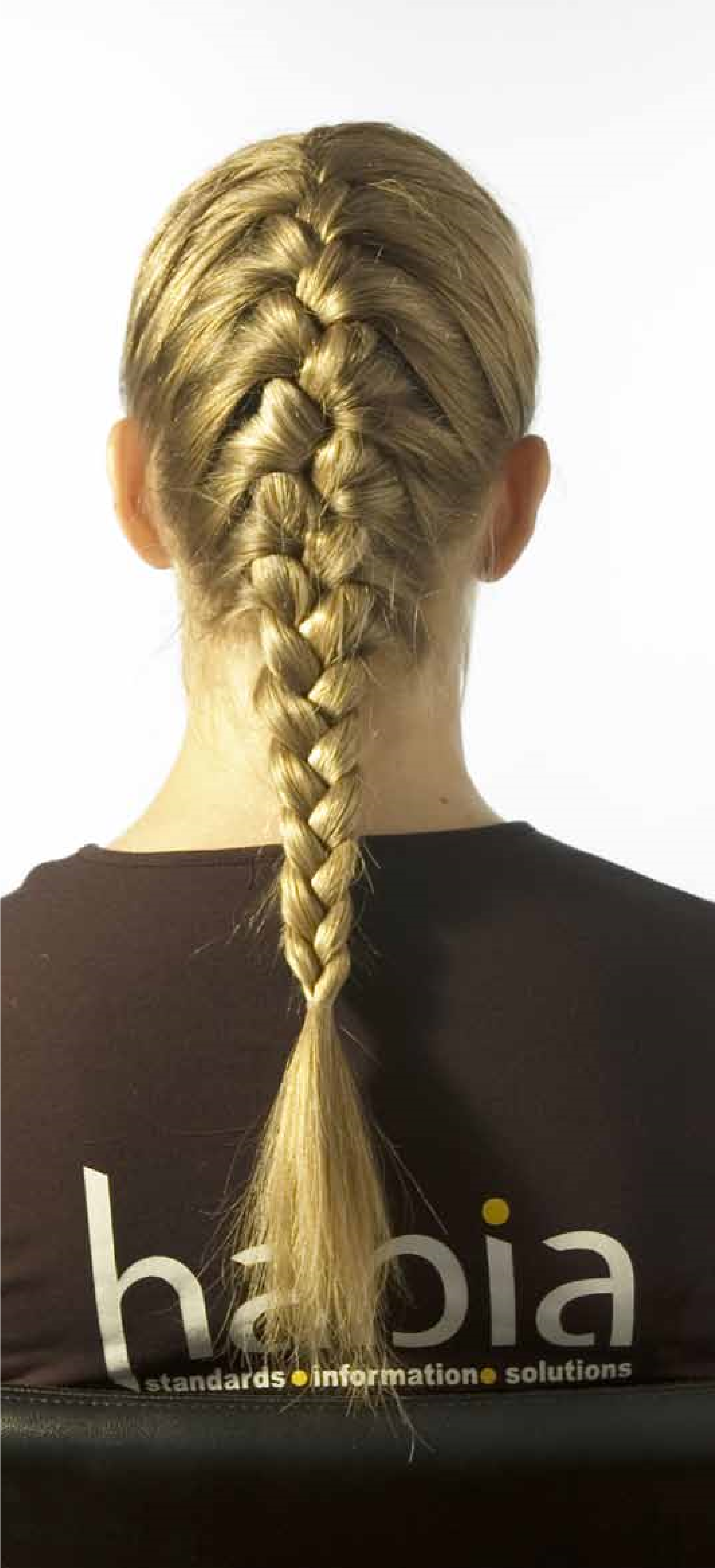 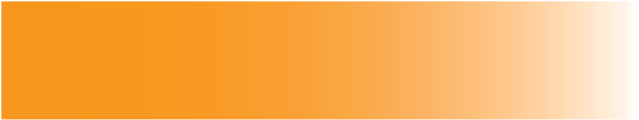 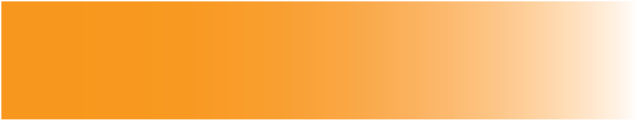 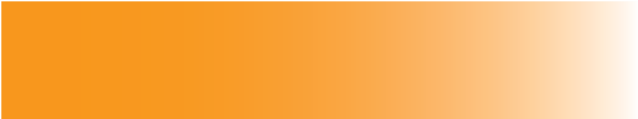 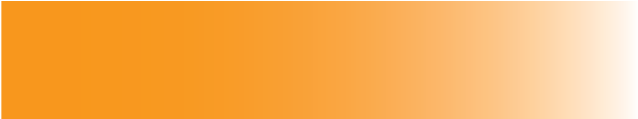 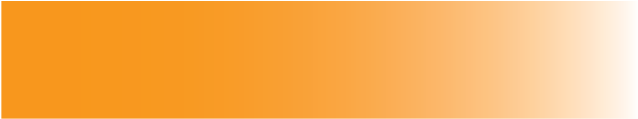 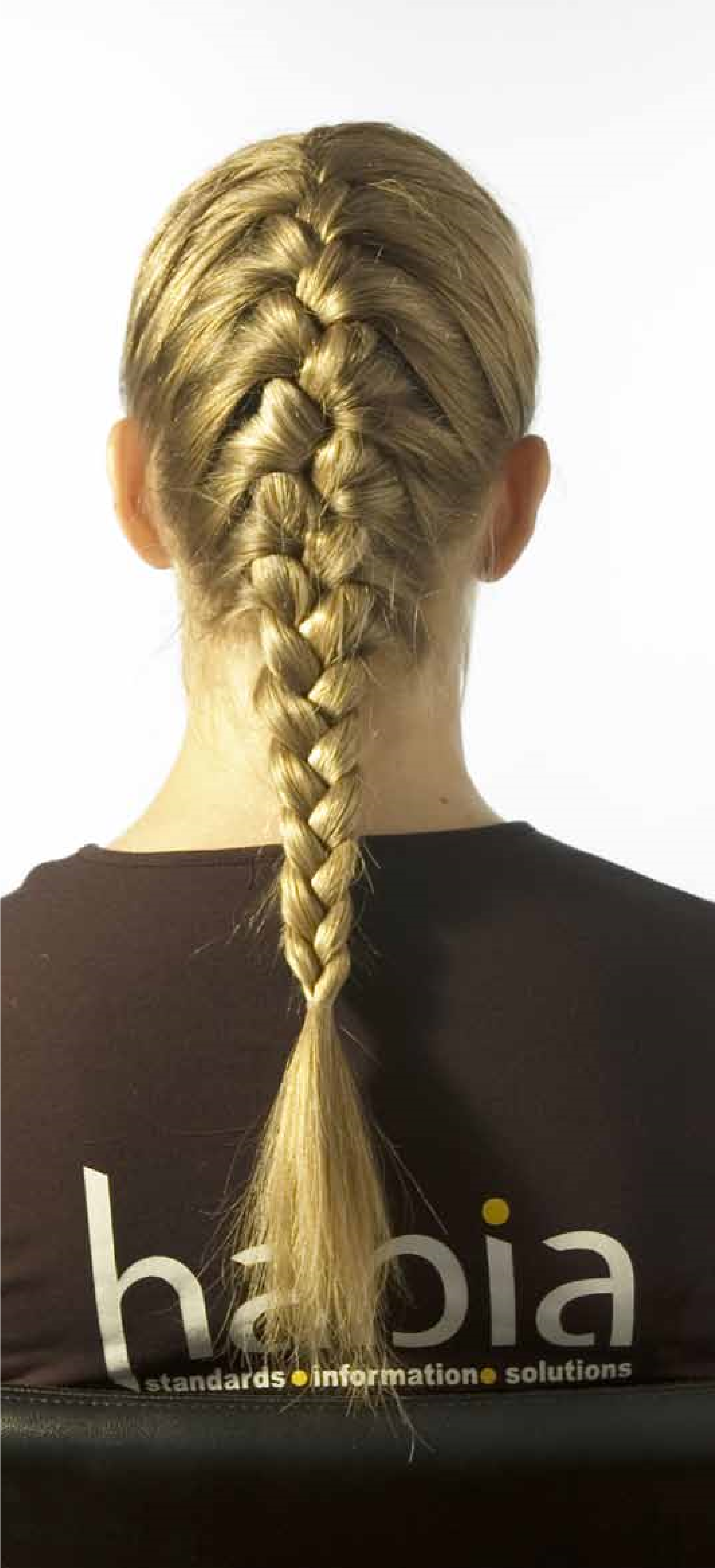 Hair plaitingOn completion of this unit you will:Be able to prepare for basic hair plaitingBe able to carry out basic hair plaiting techniquesEvidence requirementsEnvironment                                     Evidence for this unit must be gathered in a real or realistic working environment.Simulation                                                                    Simulation is allowed for ‘Observation’ outcomes in this unit.                                                                      Observation outcomes                     Competent performance of ‘Observation’ outcomes must be demonstrated to your assessor on at least two occasions.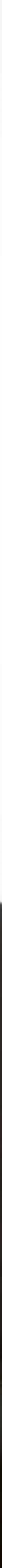 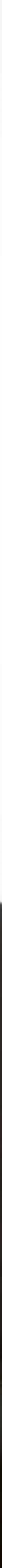 Range                                                         All ranges must be practically demonstrated or other forms of evidence produced to show they have been covered. 5. Knowledge outcomes                              There must be evidence that you possess all the knowledge and understanding listed in the ‘Knowledge’ section of this unit. This evidence may include projects, assignments, case studies, reflective accounts, oral/written questioning and/or other forms of evidence.Tutor/Assessor guidance                          You will be guided by your tutor/assessor on how to achieve learning outcomes and ranges in this unit. All outcomes and ranges must be achieved. External paper                                          There is no external paper requirement for this unit. Achieving observation outcomesYour assessor will observe your performance of practical tasks. The minimum number of observations required is indicated in the evidence requirements section of this unit.Criteria may not always naturally occur during a practical observation. In such instances you will be asked questions to demonstrate your competence in this area. Your assessor will document the criteria that have been achieved through oral questioning. Your assessor will sign off an outcome when all criteria have been competently achieved in a single client service.Achieving rangeThe range section indicates what must be covered. Ranges should be practically demonstrated as part of an observation. Where this is not possible other forms of evidence may be produced. All ranges must be be covered. Your assessor will document the portfolio reference once a range has been competently achieved.Maximum service timesThere are no maximum service times that apply to this unit.ObservationsOutcome 1Be able to prepare for basic hair plaitingYou can:Prepare for hair plaiting serviceSelect products and tools for 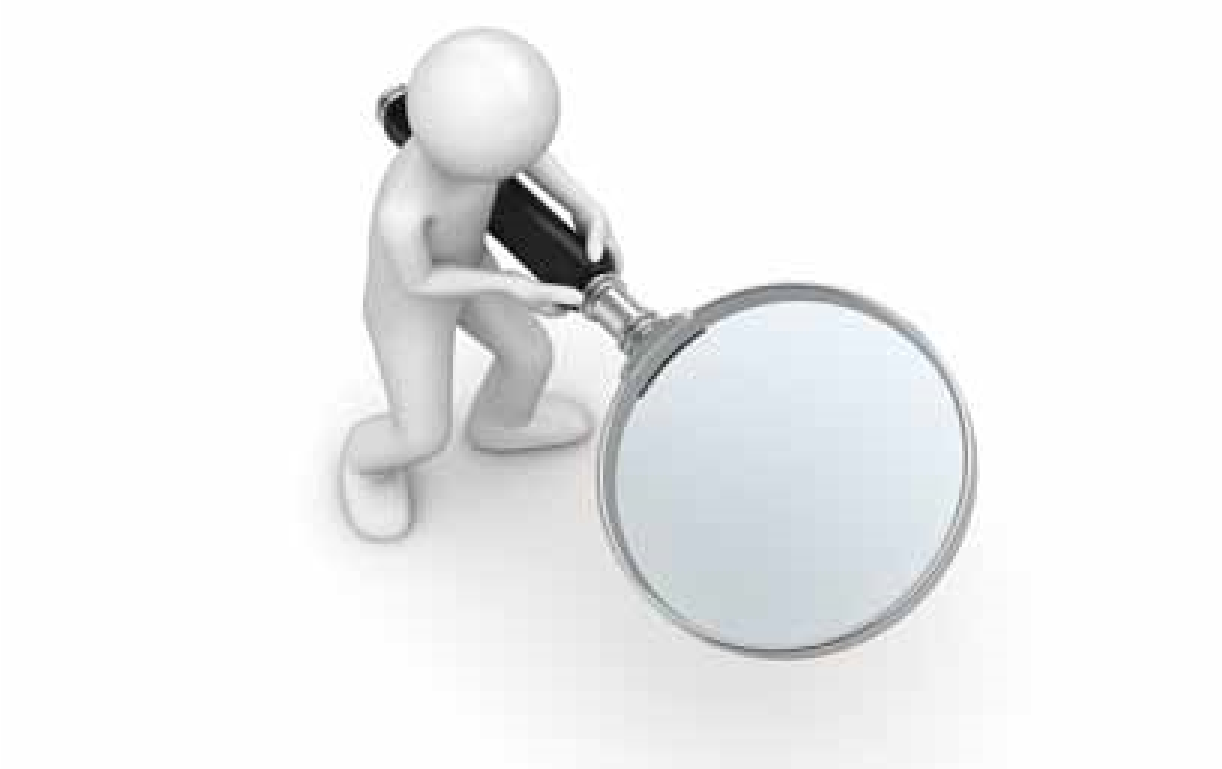 plaiting*May be assessed through oral questioning.Outcome 2Be able to carry out basic hair plaiting techniquesYou can:Carry out a plaiting techniqueFollow safe and hygienic working practicesCommunicate and behave in a professional manner 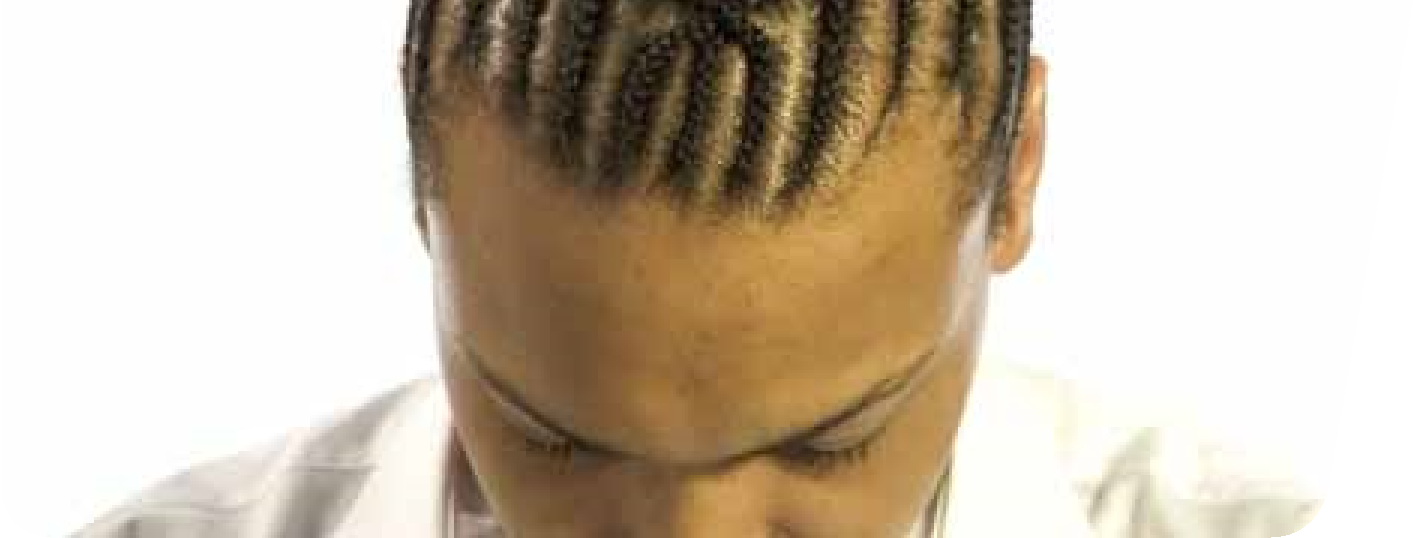 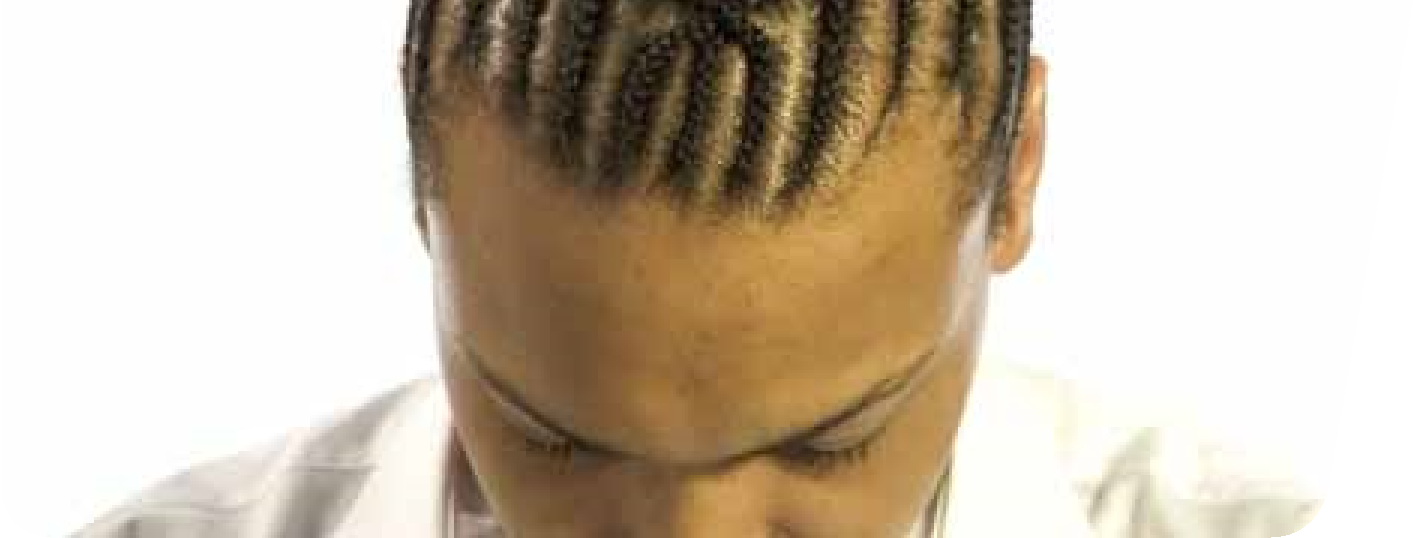 *May be assessed through oral questioning.Range*You must practically demonstrate that you have: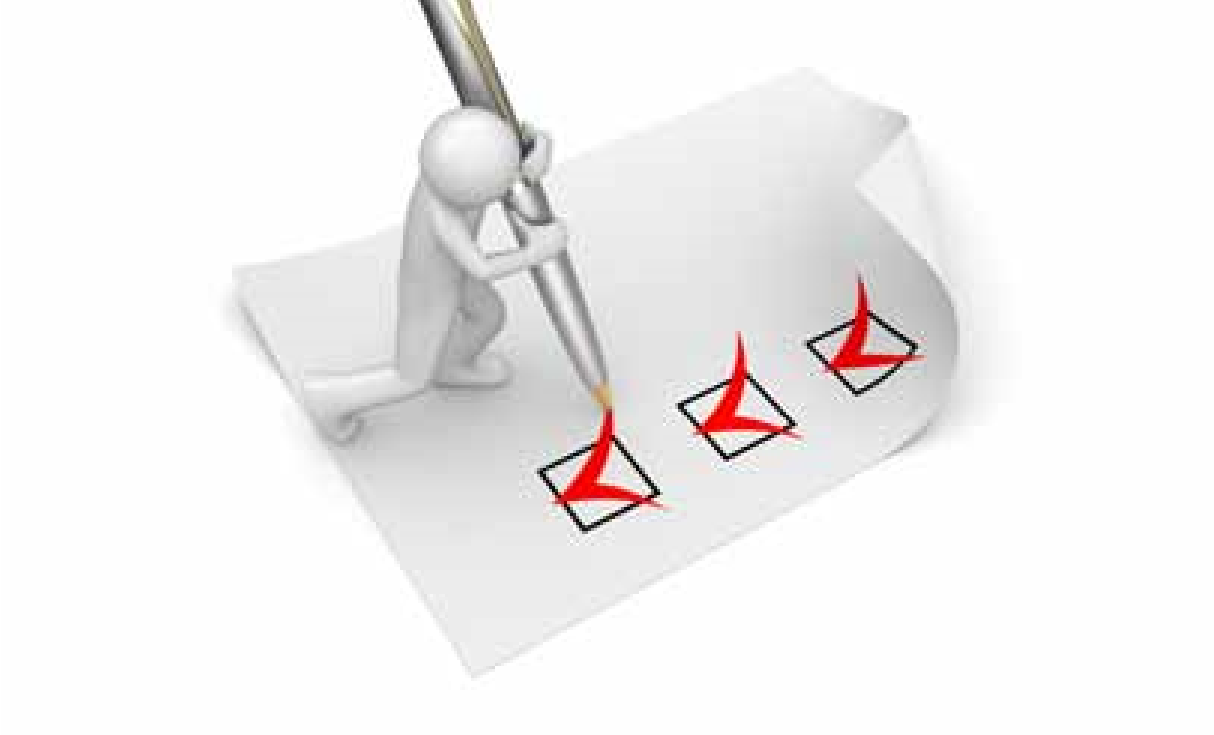 *It is strongly recommended that all range items are practically demonstrated. Where this is not possible, other forms of evidence may be produced to demonstrate competence.Achieving knowledge outcomesYou will be guided by your tutor and assessor 	Where possible your assessor will integrate on the evidence that needs to be produced. 	knowledge outcomes into practical observations Your knowledge and understanding will be 	through oral questioning. assessed using the assessment methods listed below: Observed workWitness statementsAudio-visual media Evidence of prior learning or attainmentWritten questionsOral questionsAssignmentsCase studiesKnowledge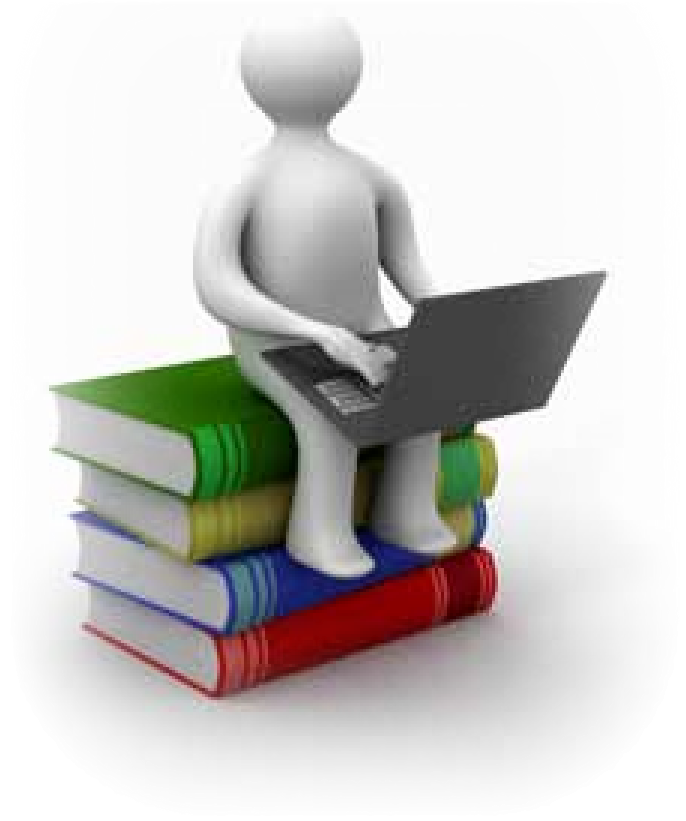 * Assessor initials to be inserted if orally questioned.Requirements highlighted in white are assessed in the external paper.Outcome 2 Be able to carry out basic hair plaiting techniques* Assessor initials to be inserted if orally questioned.Requirements highlighted in white are assessed in the external paper.Unit content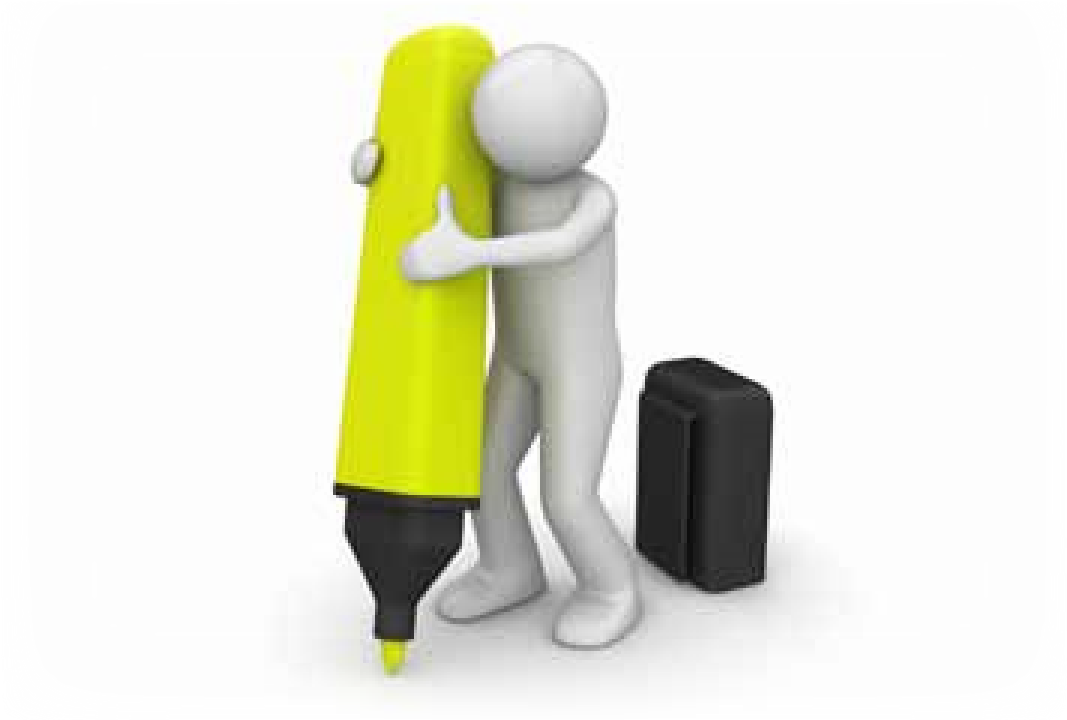 This section provides guidance on the recommended knowledge and skills required to enable you to achieve each of the learning outcomes in this unit. Your tutor/assessor will ensure you have the opportunity to cover all of the unit content.Outcome 1: Be able to prepare for basic hair plaitingOutcome 2: Be able to carry out basic hair plaiting techniquesApplication of finishing products: Follow manufacturer’s instructions for each product, defines, adds shine, holds, separates hair, spikes, protects, moisturises.Range of finishing products: Wax – removes static/frizz, gives definition, adds moisture, shine/lustre. Sprays – holds style in place, repels moisture, longevity, adds shine.Dressing creams – defines style, adds gloss/shine/lustre, tames dry hair.Gel – wet look effect, spike hair, sleek hair.Serum – adds shine, reduces frizz/static.Plaiting techniques: Off scalp, on scalp plaits, 3 stem plait from ponytail, braiding/ cane row/corn row, fish tail plait, rope plait, French plait.Follow safe and hygienic working practices: Maintaining a safe salon – clean, tidy, safe standards of working, remove spillages, report slippery surfaces, remove/ report obstacles, clear access to trolleys and equipment, clean/sterilise/disinfect (tools, equipment, work surfaces), no smoking, eating, drinking or drugs in salon, professional personal hygiene.Personal protective equipment – wear protective equipment, avoid latex, powdered gloves, apron.Electricity at work – visual check of equipment, no trailing wires, portable appliance testing. Manual handling – moving stock safely, lifting, working heights, unpacking.Towels – wash regularly, clean for every client, place dirty towels in covered bin.Reporting of injuries, diseases and dangerous occurrences – accident book, reporting diseases, log accidents.Control of substances hazardous to health – store, handle, use, disposal, replace lids, ventilation for vapour and dust, avoid overexposure to chemicals, use manufacturers’ instructions for use. Disposal of waste – sharps box, closed top bin, dilute chemicals with running water, environmental protection, salon policies for hazardous waste, single use items, empties (recycle). Product storage – check end date/ packaging, store away from heat/damp/ direct sunlight, empties avoid theft.How to maintain personal hygiene: Clothes/uniform (washed/ironed daily, comfortable clean shoes), hair (clean, healthy, manageable, off face), personal hygiene (shower daily, deodorant, clean teeth, fresh breath), nails (workable length, clean), avoid overpowering perfume/ aftershave, minimal jewellery, light fresh make-up, wash hands between clients, cover cuts and wounds with plaster, personal protective equipment (gloves, apron, prevent dermatitis).Professional communication in a salon environment: Try to avoid technical language, always respond, consider clients confidentiality. Verbal – speaking (tone of voice, the language you use, how quickly and Outcome 2: Be able to carry out basic hair plaiting techniques (continued)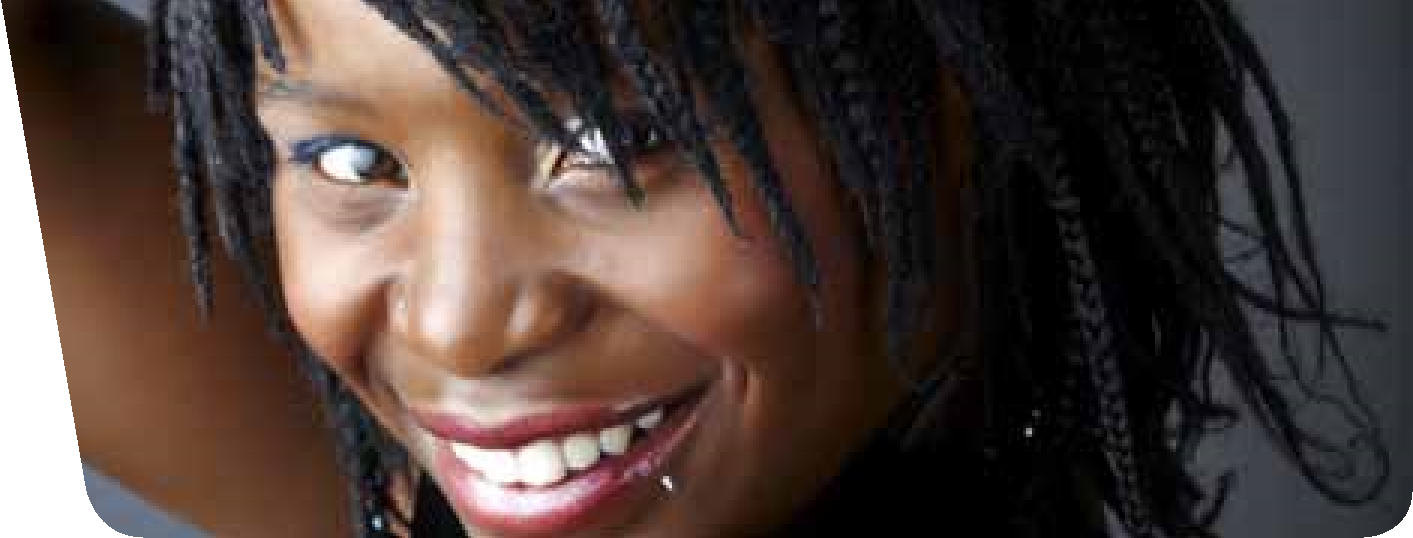 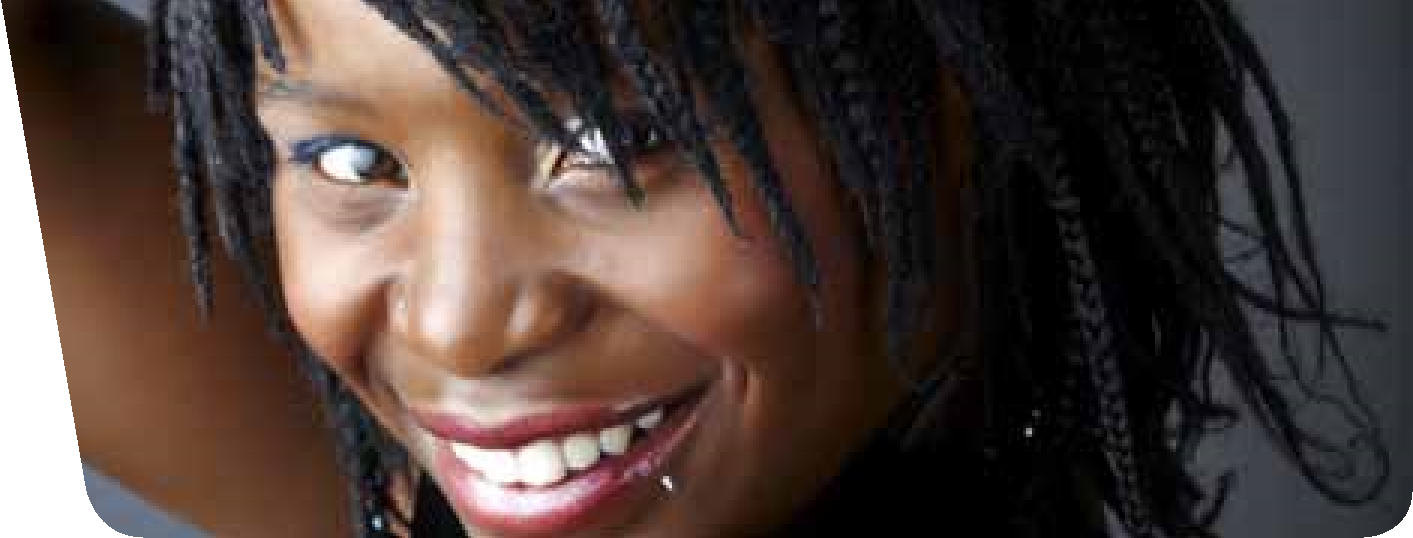 Use this area for making notes and drawing diagrams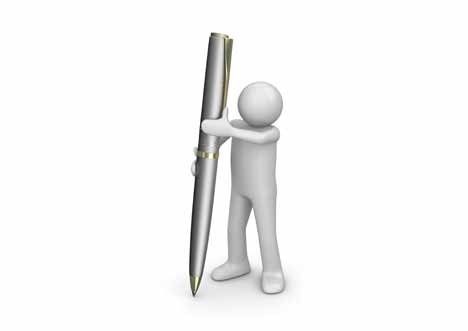 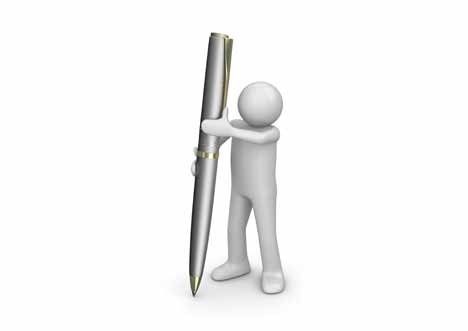 Assessor nameAssessor signatureAssessors initialsAssessor number (optional)Hannah PritchardHPHPUnit codeDate achievedLearner signatureAssessor initialsIV signature  (if sampled)Learning outcomesObservation123Date achievedCriteria questioned orallyPortfolio referenceAssessor initialsLearner signatureObservation12OptionalDate achievedCriteria questioned orallyPortfolio referenceAssessor initialsLearner signatureUsed all of the plaiting techniquesPortfolio referenceOn the scalp plaitsOff the scalp plaitsOutcome 1 Be able to prepare for basic hair plaitingYou can:Portfolio reference /Assessor initials*c. State the procedure for client preparationYou can:Portfolio reference /Assessor initials*d. State when and how to use products, tools and equipment